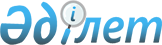 Об условиях кредитования областных бюджетов, бюджетов городов Астаны и Алматы на реконструкцию и строительство систем тепло-, водоснабжения и водоотведения на 2015 год с последующим кредитованием субъектов, оказывающих услуги по тепло-, водоснабжению и водоотведениюПостановление Правительства Республики Казахстан от 21 апреля 2015 года № 247

      В соответствии с пунктом 2 статьи 180 Бюджетного кодекса Республики Казахстан от 4 декабря 2008 года Правительство Республики Казахстан ПОСТАНОВЛЯЕТ:



      1. Утвердить прилагаемые условия кредитования областных бюджетов, бюджетов городов Астаны и Алматы на реконструкцию и строительство систем тепло-, водоснабжения и водоотведения на 2015 год с последующим кредитованием субъектов, оказывающих услуги по тепло-, водоснабжению и водоотведению.



      2. Министерству финансов Республики Казахстан, Министерству национальной экономики Республики Казахстан в установленном законодательством порядке обеспечить:

      1) заключение кредитных договоров с местными исполнительными органами областей, городов Астаны и Алматы; 

      2) контроль за выполнением условий кредитных договоров;

      3) контроль и мониторинг целевого и эффективного использования, погашения и обслуживания бюджетных кредитов.



      3. Министерству национальной экономики Республики Казахстан в установленном законодательством порядке заключить договор поручения с поверенным (агентом).



      4. Местным исполнительным органам областей, городов Астаны и Алматы:

      1) заключить кредитные договора с конечными заемщиками;

      2) ежеквартально, не позднее 10-го числа месяца, следующего за отчетным периодом, представлять информацию об освоении кредитов в Министерство национальной экономики Республики Казахстан и Министерство финансов Республики Казахстан.



      5. Контроль за исполнением настоящего постановления возложить на Министерство национальной экономики Республики Казахстан.



      6. Настоящее постановление вводится в действие со дня его подписания.      Премьер-Министр

      Республики Казахстан                     К. МасимовУтверждены         

постановлением Правительства

Республики Казахстан   

от 21 апреля 2015 года № 247 

Условия кредитования областных бюджетов, бюджетов городов

Астаны и Алматы на реконструкцию и строительство систем тепло-,

водоснабжения и водоотведения на 2015 год с последующим

кредитованием субъектов, оказывающих услуги по тепло-,

водоснабжению и водоотведению

      1. Для предоставления кредитов местным исполнительным органам областей, городов Астаны и Алматы (далее - заемщики) устанавливаются следующие основные условия: 

      1) представление заемщиками решений маслихатов, предусматривающих в областных бюджетах, бюджетах городов Астаны и Алматы на 2015 год соответствующие поступления, в Министерство финансов Республики Казахстан (далее - кредитор); 

      2) кредиты в сумме 60 000 000 000 (шестьдесят миллиардов) тенге предоставляются заемщикам сроком на 20 (двадцать) лет по 0,01 %-ной ставке годовых вознаграждения на реконструкцию и строительство систем тепло-, водоснабжения и водоотведения;

      3) льготный период по выплате основного долга не должен превышать 6 (шесть) лет;

      4) период освоения кредитов исчисляется с момента перечисления кредитов со счета кредитора и заканчивается 10 декабря 2016 года. 



      2. Дополнительные условия по предоставлению, погашению и обслуживанию кредита устанавливаются в кредитном договоре в соответствии с Бюджетным кодексом Республики Казахстан. 
					© 2012. РГП на ПХВ «Институт законодательства и правовой информации Республики Казахстан» Министерства юстиции Республики Казахстан
				